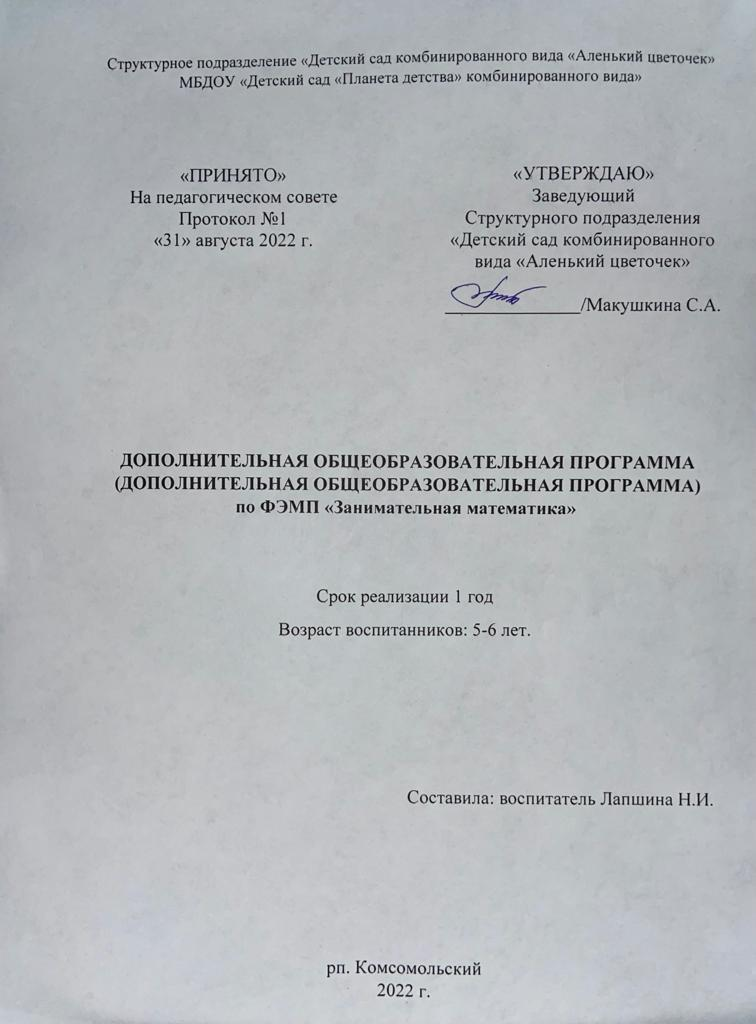 Пояснительная записка(Актуальность выбранной темы)Актуальность развития познавательных способностей у детей дошкольного возраста продиктована современной действительностью. Мы живём в стремительно меняющемся мире, в эпоху информации, компьютеров, спутникового телевидения, мобильной связи, интернета. Информационные технологии дают нам новые возможности. Наших сегодняшних воспитанников ждёт интересное будущее. А для того, чтобы они были успешными, умело ориентировались в постоянно растущем потоке информации, нужно научить их легко и быстро воспринимать информацию, анализировать её, применять в освоении нового, находить неординарные решения в различных ситуациях.В соответствии с современными тенденциями развития образования, дети в детском саду должны быть любознательны, активны, принимающие живое, заинтересованное участие в образовательном процессе, обладающие способностью решать интеллектуальные и личностные задачи, а также овладевшими универсальными предпосылками учебной деятельности – умением работать по правилу, по образцу, по инструкции. Развитие логики и мышления является неотъемлемой частью гармоничного развития ребёнка и успешной его подготовки к школе. Дети уже в дошкольном возрасте сталкиваются с многообразием форм, цвета и других форм предметов, в частности игрушек и предметов домашнего обихода. И конечно, каждый ребёнок, даже без специальной тренировки своих способностей, так или иначе, воспринимают всё это. Однако если усвоение происходит стихийно, оно зачастую оказывается поверхностным, неполноценным. Старший возраст — начало сенситивного периода развития знаково-символической функции сознания, это важный этап для умственного развития в целом и для формирования готовности к школьному обучению.Формирование и развитие математических представлений у дошкольников является основой интеллектуального развития детей, способствует общему умственному развитию ребёнка-дошкольника.Организации кружка «Занимательная математика» даёт возможность развивать познавательную активность, интерес к  математике, развивать  логическое мышление.  Кружок проводится 1 раз в неделю, 25 минут, во второй половине дня. Особенность этой работы заключается в том, что данная деятельность представляет систему увлекательных игр и упражнений для детей с цифрами, геометрическими фигурами, тем самым позволяет качественно подготовить детей к школе. Организуя деятельность на основе интересов, потребностей и склонностей детей, тем самым стимулируя желание детей заниматься математикой. Особое внимание при проведении кружковой работы уделяется развитию логических форм мышления. Главным результатом реализации программы является — повышение уровня развития интеллектуальных и творческих способностей дошкольников.Цель программы:Развитие интеллектуальных способностей, познавательной активности, интереса детей к математике и желания творчески применять полученные знания.Задачи программы:1.Формировать познавательный интерес к математике через игровое взаимодействие педагога и детей;Развивать математические способности, логическое мышление и основные мыслительные операции;Развивать коммуникативную компетентность через парную и групповую работу;Развивать умение высказывать простейшие собственные суждения и умозаключения на основании приобретённых знаний;5.Воспитывать личностные качества и навыки самоконтроля и самооценки. Содержание программыВся работа проводится в занимательной игровой форме, что не утомляет маленького ребёнка и способствует лучшему запоминанию математических понятий. Сюжетность и специально подобранные задания способствуют развитию психических процессов (внимания, памяти, мышления, мотивируют деятельность ребёнка и направляют его мыслительную активность на поиск способов решения поставленных задач. В ходе НОД используются загадки математического содержания, которые оказывают неоценимую помощь в развитии самостоятельного мышления, умения доказывать правильность суждений, владения умственными операциями (анализ, синтез, сравнение, обобщение). Много внимания уделяется самостоятельной работе детей и активизации их словарного запаса. Дети должны не только запомнить и понять предложенный материал, но и попытаться объяснить понятое.Программа знакомит с новыми увлекательными заданиями, играми и упражнениями.Кружковая работа проводится в определённой системе, учитывающей возрастные особенности детей. Строится на основе индивидуального - дифференцированного подхода к детям.Списочный состав группы - 12 детей.Программа рассчитана на 1 год на детей 5-6 лет. Кружок работает 1 раз в неделю по 25 минут, всего 32 занятия за учебный год. Большую часть программы составляют практические занятия.Основными принципами программы математического кружка являются:умственного развития дошкольника.индивидуализации: в кружке создаются условия для наиболее полного проявления индивидуальности как ребенка, так и педагога;индивидуального подхода: максимально учитываются индивидуальные математические способности ребенка и создаются благоприятные условия для их развития;гуманности: ребенок рассматривается как активный субъект с педагогом математической деятельности.Ведущей идеей данной программы — создание комфортной среды общения для детей, развитие интеллектуальных способностей, творческого потенциала каждого ребенка и его самореализацию.Формы организации кружковой работы:В процессе используются различные формы:ТрадиционныеКомбинированныеПрактическиеИгры, конкурсыМетоды:Словесный метод Обучения (объяснение, беседа, устное изложение, диалог, рассказ, пояснения)Метод игры (дидактические игры на развитие внимания, памяти, игры-конкурсы)Практический (выполнение работ на заданную тему, по инструкции)Наглядный (с помощью наглядных материалов: картинок, рисунков, плакатов, фотографий,Итоговые результаты освоения ПрограммыПланируемые результаты освоения детьми основной общеобразовательной программы дошкольного образования описывают интегративные качества ребёнка, которые он может приобрести в результате освоения Программы.К концу учебного года при успешном освоении Программы достигается следующий уровень развития интегративных качеств ребёнка 5-6 лет.Самостоятельно объединяет различные группы предметов, имеющие общий признак, в единое множество и удаляет из множества отдельные его части (часть предметов). Устанавливает связи и отношения между целым множеством и различными его частями (частью); находит части целого множества и целое по известным частям.Считает до 5 и дальше (количественный, порядковый счет).Называет числа в прямом (обратном) порядке до 10, начиная с любого числа натурального ряда (в пределах 10).Соотносит цифру (1 – 10) и количество предметов.Различает величины; длину (ширину, высоту) и способы их измерения (наложение, приложение).Уметь делить предметы (фигуры) на несколько равных частей; сравнивать целый предмет и его часть.Различать и называть: круг (овал), многоугольники (треугольники, прямоугольники), шар, куб. Проводить их сравнение.Ориентироваться в окружающем пространстве и на плоскости (лист, страница, поверхность стола и др.)Уметь определять временные отношения (вчера, сегодня, завтра); называть части суток и знать их основные признаки.Знать состав чисел в ряду 1 — 10 (из отдельных единиц), уметь составлять из двух меньших.Программа составлена с учётом интеграции образовательных областей:«Социально – коммуникативное развитие» — где знания и умения, полученные в процессе кружковой работы дети применяют в игровойдеятельности.«Познавательное развитие» — развитие умственных способностей; достижение целей формирования основ безопасности собственной жизнедеятельности, знаний о правилах безопасности дорожного движения. Знакомятся с геометрическими телами, обследуют, зарисовывают их в разных позициях (вид спереди, сбоку, сверху), ориентироваться на листе бумаги.«Речевое развитие» — развитие свободного общения со взрослыми и детьми, развитие всех компонентов устной речи, (лексической стороны, грамматического строя речи, произносительной стороны речи; связной речи – диалогической и монологической форм) в различных формах и видах детской деятельности.«Физическое развитие» — дети развивают ориентировку в пространстве при выполнении основных движений: ходьба, бег в разных направлениях, строевые упражнения, играя в подвижные игры. Формирование начальных представлений о здоровом образе жизни. «Художественно – эстетическое развитие» — развивают умение сравнивать предметы между собой, изображать предметы, передавая их форму, величину.        Ожидаемые результаты ориентированы не только на сформированность отдельных математических представлений и понятий у детей, но и на развитие умственных возможностей и способностей, чувство уверенности в своих знаниях, интереса к познанию, стремление к преодолению трудностей, интеллектуальному удовлетворению.Развивая умственные способности детей, логическое мышление, умение рассуждать, отстаивать своё мнение, способность логично и обстоятельно выдвигать свои идеи, стремиться к тому, чтобы каждый ребёнок, посещающий детский сад, в дальнейшем мог стать интересным, грамотным человеком, личностью.Разделы рабочей программы:«Количество и счет»Дать детям представление о том, что множество («много») может состоять из разных по качеству элементов: предметов разного цвета, размера, формы; развивать умение сравнивать части множества, определяя их равенство или неравенство на основе составления пар предметов (не прибегая к счету). Вводить в речь детей выражения: «Здесь много кружков, одни — красного цвета, а другие — синего; красных кружков больше, чем синих, а синих—меньше, чем красных» или «красных и синих кружков поровну».Учить считать до 5 (на основе наглядности), пользуясь правильными приемами счета: называть числительные по порядку; соотносить каждое числительное только с одним предметом пересчитываемой группы; относить последнее числительное ко всем пересчитанным предметам, например: «Один, два, три — всего три кружка». Сравнивать две группы предметов, именуемые числами 1-2, 2-2, 2-3, 3-3, 3-4, 4-4, 4-5, 5-5и т.д.Формировать представление о равенстве и неравенстве групп на основе счета: «Здесь один, два зайчика, а здесь одна, две, три елочки. Елочек больше, чем зайчиков; 3 больше, чем 2, а 2 меньше, чем 3».Формировать умение уравнивать неравные группы двумя способами, добавляя к меньшей группе один (недостающий) предмет или убирая из большей группы один (лишний) предмет («К 2 зайчикам добавили 1 зайчика, стало 3 зайчика и елочек тоже 3. Елочек и зайчиков поровну — 3 и 3» пли: «Елочек больше (3), а зайчиков меньше (2). Убрали 1 елочку, их стало гоже 2, Елочек и зайчиков стало поровну: 2 и 2).Развивать умение отсчитывать предметы из большего количества; выкладывать, приносить определенное количество предметов в соответствии с образцом или заданным числом в пределах 10 (отсчитай 4 петушка, принеси 3 зайчика).На основе счета устанавливать равенство (неравенство) групп предмете в ситуациях, когда предметы в группах расположены на разном расстоянии друг от друга, когда они отличаются по размерам, по форме расположения в пространстве.«Ознакомление с геометрическими фигурами»Развивать представление детей о геометрических фигурах: круге, квадрате, треугольнике, а также шаре, кубе.Формировать умение выделять особые признаки фигур с помощью зрительного и осязательно-двигательного анализаторов (наличие или отсутствие углов, устойчивость, подвижность и др.).Познакомить детей с прямоугольником, сравнивая его с кругом, квадратом, треугольником.Учить различать и называть прямоугольник, его элементы: углы и стороны.Формировать представление о том, что фигуры могут быть разных размеров: большой — маленький куб (шар, круг, квадрат, треугольник, прямоугольник).Развивать умение соотносить форму предметов с известными детям геометрическими фигурами: тарелка — круг, платок — квадрат, мяч — шар, окно, дверь — прямоугольник и др.3.«Определение величины» Совершенствовать умение сравнивать два предмета по величине (длине, ширине, высоте), а также сравнивать два предмета по толщине путем непосредственного наложения или приложения их друг к другу; отражать результаты сравнения в речи, используя прилагательные: длиннее — короче, шире — уже, выше — ниже, толще — тоньше или равные (одинаковые) по длине, ширине, высоте, толщине.Развивать умение детей сравнивать предметы по двум признакам величины (красная лента длиннее и шире зеленой, желтый шарфик короче, уже синего).Формировать умение устанавливать размерные отношения между 3-5 предметами разной длины (ширины, высоты), толщины, располагать их в определенной последовательности — в порядке убывания или нарастания величины; вводить в активную речь детей понятия, обозначающие размерные отношения предметов («эта (красная) башенка — самая высокая, эта (оранжевая) — пониже, эта (розовая) — еще ниже, а эта (желтая) — самая низкая» и т. д.).«Ориентировка во времени, пространстве, на плоскости»Развивать умение определять пространственные направления от себя, двигаться в заданном направлении (вперед — назад, направо — налево, вверх — вниз); обозначать словами положение предметов по отношению к себе (передо мной стол, справа от меня дверь, слева — окно, сзади на полках — игрушки).Познакомить с пространственными отношениями: далеко — близко (дом стоит близко, а березка растет далеко).Расширять представления детей о частях суток, их характерных особенностях, последовательности (утро —день —вечер —ночь). Объяснить значение слов: вчера, сегодня, завтра.«Решение логических задач»Развивать у детей приёмы мыслительной активности (анализ, сравнение, классификация, обобщение).Календарно-тематическое планированиеСЕНТЯБРЬТемаПрограммное содержаниеМатериалыДидактические игры«Сравнение предметов».Развивать умение ориентироваться в пространстве.Учить сравнивать две группы предметов путём наложения и приложения, находить одинаковые.Для воспитателя: пять зелёных шариков.Для детей: пять жёлтых шариков.Дидактическая игра«Где, сколько»Дидактическая игра«Где, сколько»«Числа 1, 2».Развивать формовосприятие, мышление, память.Учить считаь до 2, пользоваться цифрами 1 и 2; сравнивать две группы предметов, устанавливая соотношения: больше — меньше, поровну; находить и называть предметы круглой и квадратной формы на заданном пространствеДля воспитателя: счёты, цифры 1 и 2; игрушки квадратной и круглой формы, два подноса.Для детей: цифры 1 и 2; два синих и два красных кубика.Дидактические игры«Чего по одному, чего по два»«Где, сколько»«Найди пару»«Число – цифра»Дидактические игры«Чего по одному, чего по два»«Где, сколько»«Найди пару»«Число – цифра»«Ориентировка впространстве»«Вкусные и полезные».Развивать мышление, внимание,  память.Учить ориентироваться в пространстве: на-верху, внизу, над, под; различать лево и право; упражнять в счёте в пределах 2, различатьи называть цифры 1 и 2.Воспитывать доброжелательность.Развивать умение ориентироваться в пространстве; формировать представление о том, чего у каждого человека по два и по одному.Учить различать части суток: утро-вечер, день-ночь; учить называть предметы квадратной и круглой формы.В.: настольный театр; цифры 1 и 2.Д.: лото «Парные картинки», числовая карточка; мелкие предметы двух видов (по 2 штуки) на подносе.Дляв.: игрушки: зайчик, мишка, мяч; два мешочкас игрушками круглой и квадратной формы;фишки.Для д.: карточки  с времен.отрезками.Дидактические игры«Что, где»«Число, цифра»Дидактические игры«Что, когда»«Подбери картинку»Дидактические игры«Что, где»«Число, цифра»Дидактические игры«Что, когда»«Подбери картинку»ОКТЯБРЬОКТЯБРЬОКТЯБРЬОКТЯБРЬОКТЯБРЬ«Число 3».Развивать пространственные представления, внимательность, память.Познакомить с образованием числа 3 и соответствующей цифрой; учить называть числительные от 1 до 3; считать и раскладывать предметы правой рукой слева направо; упражнять в ориентировке в пространстве.Воспитывать понимание того, что в семье вселюбят друг друга и заботятся о каждом.Ддя в.: иллюстрации с изо. 3-х членов семьи, карточки с цифрами, мяч.Для д.: 6 одинаковых кубиков, карточки с цифрами 1, 2 и 3, числовая карточка, два вида предметов (по 4 каждый).Дидактические игры«Число – цифра»«Едем, едем…»«Чудесный мешочек»Дидактические игры«Число – цифра»«Едем, едем…»«Чудесный мешочек»«Сравнение по высоте».Развивать глазомер, пространственноемышление, формовосприятие.Учить составлять предмет из трех равнобедренных треугольников; учить сравнивать предметы по высоте, отражать вречи результат сравнения; упражнять в счёте в пределах трёх.Воспитывать любознательность, активность.Для в.: две куклы, две ёлки разной величины, несколько бочонков и мисочек разной величины, мяч.Для д.: констр. типа «Лего», по три равнобедренных треугольника зелён.цвета, выр. из бум.Дидактические игры«Чудесный мешочек»Игровое упр. «Необыкновенный зоопарк»Дидактические игры«Чудесный мешочек»Игровое упр. «Необыкновенный зоопарк»«Треугольник»Развивать познавательный интерес.Учить находить предметы названной формы.Учить составлять домик из четырёх треугольников, сделанных из квадрата.Учить сравнивать предметы по длине и отражать в речи результат сравнения.Закрепить названия геометрических фигур.Воспитывать стремление говорить правильно.Для в.: магнитная доска; игрушечный зайчик, 2 квадрата (большой и маленьк.), разрез.по диагоналям «Чудесный мешочек» с набором геометрич. фигур.Для д.: по две карт.на кажд. из кот. 1, 2, или 3пр.Дидактические игры«Чудесный мешочек»«Найди свой домик»Дидактические игры«Чудесный мешочек»«Найди свой домик»«В деревне»Развивать умение различать вопросы: «Сколько?Который по счёту? На которомместе стоит?»Упражнять в счёте звуков на слух.Закреплять знание о частях суток.Воспитывать стремление говорить правильноДляв.: игрушки – домашние животные, иллюстрации сельской местности, колокольчик.Для д.: цветные карандаши.Дидактические игры«Который по счёту»«Когда это бывает?»Дидактические игры«Который по счёту»«Когда это бывает?»«В деревне»Развивать умение различать вопросы: «Сколько?Который по счёту? На которомместе стоит?»Упражнять в счёте звуков на слух.Закреплять знание о частях суток.Воспитывать стремление говорить правильноДляв.: игрушки – домашние животные, иллюстрации сельской местности, колокольчик.Для д.: цветные карандаши.НОЯБРЬНОЯБРЬНОЯБРЬНОЯБРЬНОЯБРЬ«Куб, шар»«Число 4».Развивать внимательность, временные и пространственные представления, представление об устойчивости и неустойчивости, слуховое восприятиеПознакомить с геометрическими телами —  кубом и шаром; учить обследовать их осязательно – двигательным способом.Развивать внимательность, мышление и память.Закрепить знание об образовании числа 4 и цифры 4; учить порядковому счёту (до 4); соотносить числительное с каждым из предметов; раскладывать предметы правой рукой слева направо.Воспитывать любознательность, стремление добиваться хорошего результата.Дляв.: куб и шар, маленькие ворота (дуги); два мешочка, в каждом из которых по пять кубиков ишариков.Дляв.: карточки с цифрами в пределах четырёх.Для д.: десять одинаковых кубиков, цифры от 1 до 4 (на карточках), числовая карточка, по пять грибочков и ёжиков (карточки).Дидактические игры«Что, где»«Чудесный мешочек»Дидактические игры«Что, где»«Чудесный мешочек»«Куб, шар»«Число 4».Развивать внимательность, временные и пространственные представления, представление об устойчивости и неустойчивости, слуховое восприятиеПознакомить с геометрическими телами —  кубом и шаром; учить обследовать их осязательно – двигательным способом.Развивать внимательность, мышление и память.Закрепить знание об образовании числа 4 и цифры 4; учить порядковому счёту (до 4); соотносить числительное с каждым из предметов; раскладывать предметы правой рукой слева направо.Воспитывать любознательность, стремление добиваться хорошего результата.Дляв.: куб и шар, маленькие ворота (дуги); два мешочка, в каждом из которых по пять кубиков ишариков.Дляв.: карточки с цифрами в пределах четырёх.Для д.: десять одинаковых кубиков, цифры от 1 до 4 (на карточках), числовая карточка, по пять грибочков и ёжиков (карточки).Дидактические игры«Число – цифра»«Едем, едем…»Дидактические игры«Число – цифра»«Едем, едем…»«День рождениязайчонка»Развивать логическое мышление, внимание, память, пространственные представления.Познакомить с порядковым значением чисел в пределах 3.Закрепить знание названий порядковыхчислительных в пределах 3, геометрических фигур: круг, квадрат, прямоугольник, треугольник.Воспитывать любознательность.Магнитная доска, изо.игрушек – заяц, белка, лиса,ёж, кукольная мебель, ка-рточки с геом. фигур.Для д.: числовые карточки с кругами от 1 до 3, карточки с геометрическимифигурами.Дидактические игры«Назови форму»«Который по счёту»Дидактические игры«Назови форму»«Который по счёту»«Прогулка по зоопарку».Развивать воображение, мышление, память.Учить сравнивать множества, выраженные рядом стоящими числами 2 и 3.Уточнить представления о отличительных признаках прямоугольника.Упражнять в пространственном расположении предметов относительно себя.Закрепить представления о диких животных, закрепить употребление слов: угол, вершина, сторона.Для в.: вольеры с дикими животными, расположенные в разных местахгрупповой комнаты, магнитная доска, силуэты диких жив., флажок с полотнищем 8*16 см, полоски бум.дл. 8 и 16 см.Для д.: геом. фиг., флажкиДидактические игры«Найди свой домик»«Узнай фигуру»Дидактические игры«Найди свой домик»«Узнай фигуру»«Счёт предметовпо разному расположен-ных»Развивать умение считать предметы с помощью различных анализаторов;Закреплять умение отсчитывать определённое число предметов по образцу и названному числу.Воспитывать понимание, что число предметов не зависит от их расположения в пространстве.Мяч, лиса, корзина с геометрическими фигурами разных цветов и размеров (по пять штук каждого вида); магнитная доска с цифрами разных цветов, две вырезанные из картона морковки.Дидактические игры«Где сколько»«Цифра – число»«Сколько раз посчитали»Дидактические игры«Где сколько»«Цифра – число»«Сколько раз посчитали»ДЕКАБРЬДЕКАБРЬДЕКАБРЬДЕКАБРЬДЕКАБРЬ«Прямоугольник»(Закрепление).Развивать мышление, внимание, память, формовосприятие.Продолжать учить из счётных палочек делать прямоугольник; находить в окружении иназывать предметы прямоугольной формы; считать в пределах четырёх.Воспитывать любознательность.Для в.: фишки, мяч,геометрические формыДля д.: счётныепалочки в коробке.Дидактические игры«Что потом?»«Найди предметы такой же формы»Дидактические игры«Что потом?»«Найди предметы такой же формы»«Число 4»Развивать внимание, память, мышление.Уточнить знание об  образовании числа 4 и цифрой 4; учить порядковому счёту (до 4); соотносить числительное с каждым из предметов; раскладывать предметы правой рукой слева направо.Воспитывать познавательный интерес, активность.Дляв.: карточки с цифрами в пределах четырёхДля д.: десять один.кубиков, цифры от 1 до 4 (на карточках), числовая карточка, по пять гриб. и ёж. (карт)Дидактические игры«Цифра – число»«Что за чем»«Найди свой домик»Дидактические игры«Цифра – число»«Что за чем»«Найди свой домик»«Прямоугольник».Развивать пространственные представления, память, мышление.Уточнить представления детей о прямоугольнике, закрепить умениеразличать квадрат и прямоугольник, упражнять в счёте в пределах четырёх; упражнять в ориентировке в пространстве на листе бумаги: слева, справа, вверху, внизу.Воспитывать любознательность.Дляв.: мышонок; круг и прямоугольник из плотной бумаги; два обруча,мяч.Для д.: из плотной бум., кв., прямоуг., который в два разабольше кв.; лист бумаги и кружок.Дидактическое упражнение«Как проверить?»Дидактическое упражнение«Как проверить?»«Сравнениепредметовпо высоте».Развивать формовосприятие, мышление.сравнивать предметы по высоте, устанавливать равенство между двумягруппами предметов, различать количественный и порядковый счёт, закрепить представление о временах суток.Воспитывать любознательность.Для в.: два обруча; набор геометрических фигур.Для д.: кусок пластилина, клеёнка.Дидактические игры«На что похоже?» «Найди свой домик»Дидактические игры«На что похоже?» «Найди свой домик»ЯНВАРЬЯНВАРЬЯНВАРЬЯНВАРЬЯНВАРЬ«На леснойполянке».Развивать мышление, память, внимание.Закреплять представление о том, как зимуют звери в лесу.Упражнять в сравнении 2 гр. предметов,выраженных смежными числами 3 и 4.Учить отсчитывать 3 и 4 предмета по образцу.Упражнять в счёте движений.Упражнять в употреблении слов: круг, квадрат, прямоугольник, треугольник.Воспитывать любознательностьДля в.: магн.  доска, картина полянки в зимнем лесу, сил.изо. зайцев и белок, илл. жив. средней полосы, карт. С изо. 3 снегирей, 4 синиц, игрушка птица.Для д.: счётные линейки, разноцв.геометр.фигуры.Дидактическое упражнение«Больше, меньше, поровну»Дидактическое упражнение«Больше, меньше, поровну»«Ориентировкаво времени».Развивать временные представления, воображение, память.Упражнять в классифицировании фигур по разным признакам: цвету, величине, форме; упражнять в счёте; учить различать и называть части суток; находить одинаковые предметы.Воспитывать любознательность, активность.Для в: слонёнок, мишка,лошадка, поросёнок,формочки разной величины и формы.Для д.: набор геометр фигур разного цвета, вел., формы, картинка с опред.  отрезком.Дидактическое упражнение«Найди сходство»Дидактическое упражнение«Найди сходство»«Вчера и сегодня».Развивать временные представления, воображение, память.Закрепить знание образования  числа 5.Закрепить представление о сходстве и различии треугольника и круга.Упражнять в различении значения слов:сегодня, завтра.Воспитывать любознательность, активность.Дляв.: игр., геом. фигуры треугольники и круги – по 5 шт., круг, кв., фонограмма спокойной мелодии.Для д.: карт. слинейнрасполож. кругов от 1 до 5 (у кажд. реб. 2 карт. , одна из кот. с 5 кр.), круги, треугольн.Дидактическиеигры «Восстанови числовой ряд»«Вчера, сегодня»Дидактическиеигры «Восстанови числовой ряд»«Вчера, сегодня»ФЕВРАЛЬФЕВРАЛЬФЕВРАЛЬФЕВРАЛЬФЕВРАЛЬ«Что из чего сделано?»Развивать представления о межчисловых отношениях, мышление, память.Закреплять знания о материалах и их свойствах, представление о количественном и порядковом значении чисел 1 – 4.Упражнять в раскладывании 3 – 4 предметов по убывающей ширине.Закрепить представление о сходстве и различиях треугольника и четырёхугольников.Закреплять понимание определений: ширина, самая широкая, поуже, ещё уже, самая узкая.Воспитывать любознательность.Для в.: магн. доска, предм., сдел. из разн.матер., в том числестак. – стекл., дерев., металл., пластмассов,4 кук. кров.разн.шир., 4 пол. цвет. ткани один. дл., разной ширины, треуг., кв., прямоугольник.Для д.: кр. крас. И син. цвет., полоски 2/16 см, 4/16 см, 6*16 см, 8/16 смДидактические игры «Что из чего сделано?»Дидактические игры «Что из чего сделано?»«Что из чего сделано?»Развивать представления о межчисловых отношениях, мышление, память.Закреплять знания о материалах и их свойствах, представление о количественном и порядковом значении чисел 1 – 4.Упражнять в раскладывании 3 – 4 предметов по убывающей ширине.Закрепить представление о сходстве и различиях треугольника и четырёхугольников.Закреплять понимание определений: ширина, самая широкая, поуже, ещё уже, самая узкая.Воспитывать любознательность.Для в.: магн. доска, предм., сдел. из разн.матер., в том числестак. – стекл., дерев., металл., пластмассов,4 кук. кров.разн.шир., 4 пол. цвет. ткани один. дл., разной ширины, треуг., кв., прямоугольник.Для д.: кр. крас. И син. цвет., полоски 2/16 см, 4/16 см, 6*16 см, 8/16 см«Разложи   по убыванию»«Разложи   по убыванию»«Машины на нашей улице».Развивать представления о межчисловых отношениях, мышление, память.Учить сравнивать 2 группы предметов, выраженные рядом стоящими числами 4 и 5.Упражнять в сравнении 4- 5 предметов по высоте.Упражнять в различении направления звука.Побуждать детей употреблять в речи слова: высокий, пониже, ещё ниже, самый низкий, справа, слева, впереди, сзади.Для в.: магн. доска, силуэты машин красного и син. цв. – по 5-6 шт. светоф. разной высоты – 4 шт., 4 игрушки раз-ной высоты.Для д.: мелкие игр.2 видов – по 6 шт. (или фишки двух цветов).Дидактические игры«Что выше?»«Больше, меньше, поровну»Дидактические игры«Что выше?»«Больше, меньше, поровну»«Измерение»Развивать пространственные представления, глазомер, мышление, внимание.Продолжать учить сравнивать предметы с помощью условной мерки; активизироватьсловарь (далеко – близко).Воспитывать любознательность, активность.Для в.: мяч, карт., на кот.нарисовануличн. фонарь.Для д.: карт., на кот.нарис. приставная лестница в накл. пол. (такой же высоты, что ифонарь); полоска-мерка (длин. лестн.); ножницы.Дидактическое упражнение«Далеко – близко»Дидактическое упражнение«Далеко – близко»«Сравнение   предметов по высоте».Развивать глазомер, внимание, память.Упражнять в сравнении предметов по высоте с помощью условной мерки и обозначении словами результата сравнения (выше, ниже).Учить ориентироваться во времени, знать, что происходит в определённый временной отрезок.Воспитывать любознательность.Для в.: мяч.Для д.: картинка, на которой нарисованы две ёлки, слегка отличающиеся по высоте; две полоски разной длины, но обязательно длиннее ёлок; карандаш.Дидактическое упражнение«Выше, ниже»Дидактическое упражнение«Выше, ниже»МАРТМАРТМАРТМАРТМАРТ«Вместе с мамой».Развивать понимание независимости количества от пространственного расположения.Упражнять в сравнении предметов по ширине путём наложения и приложения.Закрепить знания о геометрических фигурах; употребление в речи слов: наложить, приложить, одинаковые по длине, разные по ширинеВоспитывать любознательность.Для в.: магн. доска, силуэты мамы и девочки, 2 квадрата, 5 мячей, 5 кукол.Для д.: пол.бум. – синяя 3/15 см, красная 6/15,геометрические фигуры.Дидактическое упражнение«Сравни по ширине»Дидактическое упражнение«Сравни по ширине»«Порядковый счёт»Развивать глазомер, наблюдательность, мышление, представления о межчисловых отношениях.Упражнять в счёте в пределах 5; в сравнении предметов по величине.Продолжать учить различать количественныйсчёт и порядковый счёт.Воспитывать любознательность, стремление к хорошему результату.Для в.: 3 вазы с цветами: в первой два жёлт.и два красн. цв., во втор. вазе два крас. и три жёлтых цветка, в третьей один жёлтый и два красн.Для д.: карт.с цифр. разного цвета, по одной пирамидке.Дидактическое упражнение«Который по счёту»Дидактическое упражнение«Который по счёту»«Физкультур-ноезанятие».Развивать представление о межчисловых отношениях, умение определять части суток.Упражнять в сравнении групп предметов, выраженных смежными числами.Закреплять умение отсчитывать предметы по образцу и заданному числу.Воспитывать потребность заниматься физической культурой и спортом, стремление к здоровому образу жизни.Для в.: числ. карт.с количеством предметов от 1 до 5, 5 игрушек, картинки – символы частей суток фонограмма спокойной мелодии.Для д.: картинки действий детей в разное время суток.Дидактическая игра «Будь внимательным»Дидактическая игра «Будь внимательным»«Опасное путешествие»Закреплять умение сравнивать предметы по 2 параметрам; отсчитывать предметы по образцу и названному числу; соотносить натуральные предметы с геометрическими фигурами.Упражнять в образовании прилагательных от существительных, сочетая в роде (квадратный, треугольный и т. д.).Воспитывать стремление придерживаться правил безопасного поведения.Для в.: карт.предм. 5 пирожк., 4 ромашки; сил. корзин разной формы, 2 дорожки разной длины.Для д.: счётн. лин., геометрич. фигуры, полоски бумагиразных цветов, 2/5 см и 2/10 см.Дидактическая  игры«Отсчитай столько, сколько…»«Какой формы?»Дидактическая  игры«Отсчитай столько, сколько…»«Какой формы?»АПРЕЛЬАПРЕЛЬАПРЕЛЬАПРЕЛЬАПРЕЛЬ«Прогулка в лес».Развивать пространственные представления.Закреплять умение соотносить геометрические фигуры с натуральными предметами окружающей обстановки и изображёнными на картинке; представление об изменениях в природевесной; умение определять расположение предметов относительно себя; считатьзвуки наслух;  умение образовывать прилагательные от существительных, сочетая в роде.Для в.: игрушка птичка, картинки предметов разной геометр.формы – книга, листок, платок и т. д., макет муравейника, гнездо,круг, треуг., овал.Для д.: бумажныелистья круглой, овальной, треугольн. формы.Дидактическая  игры«Сосчитай на слух»«Найди предмет такой же формы»Дидактическая  игры«Сосчитай на слух»«Найди предмет такой же формы»Развивать пространственные представления.Закреплять умение соотносить геометрические фигуры с натуральными предметами окружающей обстановки и изображёнными на картинке; представление об изменениях в природевесной; умение определять расположение предметов относительно себя; считатьзвуки наслух;  умение образовывать прилагательные от существительных, сочетая в роде.Для в.: игрушка птичка, картинки предметов разной геометр.формы – книга, листок, платок и т. д., макет муравейника, гнездо,круг, треуг., овал.Для д.: бумажныелистья круглой, овальной, треугольн. формы.Дидактическая  игры«Сосчитай на слух»«Найди предмет такой же формы»Дидактическая  игры«Сосчитай на слух»«Найди предмет такой же формы»«Кто прилетел?».Развивать пространственные представления, формовосприятие, воображение, память.Закреплять представление о птицах, порядковый счёт в пределах 5, знание о независимостиколичества от пространственного расположения предметов, знания о свойствах квадрата и прямоугольника.Закреплять умение отсчитывать предметы по образцу и названному числу.Упражнять в употреблении порядковых числительных, слов: сторона, угол, названий птиц.Воспитывать любознательность, бережное отношение к природе.Для в.: силуэтные изображения квадратной и прямоугольной кормушек, птиц – воробья, голубя, вороны, сороки, снегиря, синицы, ласточки, грача, скворца, полоски бумаги, равные сторонам кормушек.Для д.: счётные линейки, геометрическиефигуры.Дидактическая  игры«Зима – весна»«Что потом?»Дидактическая  игры«Зима – весна»«Что потом?»«Цветы на лужайке».Развивать представление о независимости количества предметов от величины.Закреплять знания о частях суток и их последовательности.Упражнять в раскладывании предметов по убывающей высоте.Уточнить временные понятия: быстро-медленно.Воспитывать любознательность.Для в.: магн. доска, силуэты лужайки, больш. ималеньких цветов – по 5 шт., фонограмма быстр.и медленной музыки.Для д.: плоскостные цветы 4-5 размеров по высоте, картинки действий детей в разн. время суток.Дидактическая  игры«Стройплощадка»«Расставь по высоте»«Части суток»Дидактическая  игры«Стройплощадка»«Расставь по высоте»«Части суток»«Ориентирование в пространстве».Продолжать развивать умение ориентироваться в пространстве, правильно определяя направление.Упражнять в различении количественного и  порядкового счёта.Учить правильно отвечать на вопросы: сколько? Который по счёту?Воспитывать любознательность.Дляв.: большой лист голубой бумаги, лист бумаги с наклеенными иллюстрациями знакомых детям предметов.Дидактические игры«Найди  где спрятано»«Где позвонили?»Дидактические игры«Найди  где спрятано»«Где позвонили?»МАЙМАЙМАЙМАЙМАЙ«Счёт по образцу, числа и цифры1, 2, 3, 4,5. Соотнесение количества предметов с цифрой».Развивать логическое мышление, внимание.Закрепить умение считать в пределах 5,соотносить цифру с количеством предметов.Учить решать логические задачи на сравнение.Воспитывать стремление к положительномурезультату.Дляв.: задания на карточках, корзина с овощами и фруктами, горшочек с задачами, две картинки на нахождение отличий.Дидактические игры«Число – цифра»«Больше, меньше, поровну»Дидактические игры«Число – цифра»«Больше, меньше, поровну»«Установление соответствия между цифрой и количествомпредметов.Слева, посередине, справа».Развивать зрительное внимание, мышление.Учить соотносить цифру с количеством предметов, обозначать словами положениепредмета на листе бумаги (слева, справа, всередине).Воспитывать самостоятельность, стремление к хорошему результату.Игрушки: белочка изайчик, задания на карточках, грецкие орешки.Дидактические игрыДидактические игры«Установление соответствия между цифрой и количествомпредметов.Слева, посередине, справа».Развивать зрительное внимание, мышление.Учить соотносить цифру с количеством предметов, обозначать словами положениепредмета на листе бумаги (слева, справа, всередине).Воспитывать самостоятельность, стремление к хорошему результату.Игрушки: белочка изайчик, задания на карточках, грецкие орешки.«Где правая, где левая»«Кто первый назовёт?»«Где правая, где левая»«Кто первый назовёт?»«Величина»Развивать глазомер, мышление, память.Упражнять в сравнении предметов повеличине и учить отражать в речи этот признак.Закрепить название геометрических фигур; упражнять в счёте в пределах 5.Воспитывать любознательность.Дляв.: фишки, две ленты, две куклы, две книги,две бутылки и т. д. (все разные).Для д.: набор мисочек,набор формочек, набор бочонков (по пять предметов); пирамидка.Дидактические игры                   «Не промочи ноги»«Найди свой домик»Дидактические игры                   «Не промочи ноги»«Найди свой домик»«Сравнениемножеств иустановлениесоответствиямежду ними».Развивать внимание, мышление, память.Закреплять умения сравнивать по количеству две группы предметов, устанавливать равенство между ними; различать, где один предмет, а где много; считать слева направо, называтьчислительные по порядку.Воспитывать стремление к хорошему результату.Дляв.: посылка, внутрикоторой пять апельсиновцифры от 1 до 5, игрушкаЧебурашка, набор кубиков.Дидактические игры«Какое число пропущено?»«Найди такую же»«Волчок»Дидактические игры«Какое число пропущено?»«Найди такую же»«Волчок»